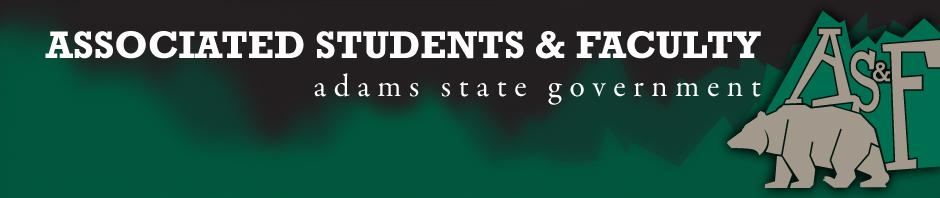 Adams State University Associated Students and Faculty LegislatureBill Number: ASF1516043Club Name: Greek Life Interest GroupEvent Name or Trip Destination: Greek Life Kick OffTotal Amount of AS&F Funding: $500Total Club Points: 0Author: AnnMarie BennettSponsor: Matthew Tulley Event or Trip InformationWho: Greek Life Interest GroupWhat: Hosting a finals event and getting ready for the start of next yearWhere: The event will take place in the Student Life Center and on Campus GreenWhen: August 29th, August 30th, August 31st, September 1st, and September 10thWhy: We are hoping to not only spread the word of the group, but to also let the ASU community know that the Greek Life being on campus is not a bad thing. The group is also hoping to be prepared for the start of next year. Author Contact Information: E-mail: bennetta2@grizzlies.adams.edu   Phone: 310-869-1783 Account Information: N/AAdditional Information: This is a relatively new group, but we understand that people are concerned about hazing and alcohol abuse. To solve that we have made it a part of  the Fraternity, Sorority, and Greek Life Constitution.(What other information do you want voters to know about yourself, your event, or your trip?)Assessment Rubric:·      Expanding the Learning ExperienceOur event will help expand the learning experience because it is a event where people can not only study but can also get help from other people that they would not normally socialize with.·      Community Service and Civic EngagementThis event will be open not only to people who belong to the sorority or fraternity, but people who a part of the ASU community and anyone else who would like to comeI, AnnMarie Bennett, present this bill for consideration of $500 and approval by the Associated Students and Faculty Senate, this Monday the 11th day of April, 2016.Implementation: Upon approval, be it enacted that:The proposed bill become adopted in favor of recognition by the AS&F Senate, and that:Greek Life Interest Group be funded $500VOTE: Yeas_____ Nays______ Abs_______Complete applicable sections:ADOPTED at ______________ meeting of the AS&F Senate on ___________.BILL did not pass at ______________ meeting of the AS&F Senate on ________.BILL will be reconsidered on ___________________.Approved/Disapproved by AS&F President_______________________________